Publicado en Barcelona el 23/12/2019 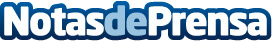 Ad Astra en 4K HDR y Joker, los grandes estrenos de Rakuten TV en enero para comenzar 2020 a lo grandeRakuten TV estrena en exclusiva en España La Cocina del infierno, escrita y dirigida por la nominada al Oscar Andrea Berloff.
La plataforma incluye también las mejores películas españolas con varias nominadas a los premios Goya y FerozDatos de contacto:Jordi González93.832.46.02Nota de prensa publicada en: https://www.notasdeprensa.es/ad-astra-en-4k-hdr-y-joker-los-grandes Categorias: Cine Televisión y Radio Entretenimiento E-Commerce Premios http://www.notasdeprensa.es